Тема 4Работа УИК в день голосованияЦель: познакомить членов участковой избирательной комиссии
с организацией голосования в день голосования.Содержание1. Работа УИК в день голосования до начала времени голосованияРабота УИК в день голосования до начала времени голосованияВремя голосования в соответствии с Федеральным законом № 20-ФЗ – 
с 8 до 20 часов по местному времени.УИК начинает работу в день голосования в соответствии с ранее утвержденным графиком работы членов УИК с правом решающего голоса. Лицам, указанным в части 5 статьи 32 Федерального закона № 20-ФЗ, доступ в помещение для голосования должен быть обеспечен не менее чем
за один час до начала голосования.С указанного времени в помещении для голосования: приступают к работе все члены УИК с правом решающего голоса;могут находиться члены УИК с правом совещательного голоса, наблюдатели, иные лица, указанные в части 5 статьи 32 Федерального закона № 20-ФЗ.В день голосования до начала времени голосования:председатель УИК открывает помещение для голосования для членов УИК с правом решающего и правом совещательного голоса, наблюдателей, иных лиц, указанных в части 5 статьи 32 Федерального закона № 20-ФЗ, проверяет готовность технологического оборудования;заместитель председателя УИК обеспечивает размещение увеличенной формы протокола УИК об итогах голосования, вносит
в увеличенную форму протокола номер избирательного участка, адрес помещения для голосования, проверяет актуальность внесенных данных (вносит данные) о кандидатах в порядке их размещения в избирательном бюллетене;секретарь УИК проверяет наличие документов, которые должны быть в помещении для голосования, в том числе на информационном стенде, вносит в соответствующий список сведения о членах УИК с правом совещательного голоса, наблюдателях, иных лицах, указанных в части 5 статьи 32 Федерального закона № 20-ФЗ, присутствующих в помещении для голосования. Перед внесением в список сведений о представителях СМИ проверяется оформленное в установленном порядке удостоверение
об аккредитации;председатель УИК оглашает число избирателей, включенных в список избирателей, на момент открытия избирательного участка; число избирателей, подавших заявления о включении в список избирателей по месту нахождения, на данном избирательном участке; число избирателей, исключенных из списка избирателей в связи с подачей заявления о включении в список избирателей
по месту нахождения на ином избирательном участке, а также оформлением специального заявления; а также непосредственно перед наступлением времени голосования организует работу по демонстрации опечатывания членами УИК пустых стационарных и переносных ящиков для голосования. Наблюдателям
и членам УИК с правом совещательного голоса предлагается ознакомиться
со списком избирателей;секретарь УИК передает членам УИК, в обязанности которых входит выдача избирателям избирательных бюллетеней, список избирателей/ отдельные книги списка избирателей, а также избирательные бюллетени по ведомости под подпись;секретарь УИК регистрирует, при наличии, поступающие в указанный период письменные заявления (устные обращения) избирателей о возможности проголосовать вне помещения для голосования в Реестре заявлений (обращений) о голосовании вне помещения для голосования;секретарь УИК регистрирует, при наличии, поступающие в указанный период жалобы (заявления) на нарушения Федерального закона № 20-ФЗ.2. Взаимодействие УИК с наблюдателями, иностранными (международными) наблюдателями и представителями СМИ, иными лицами, имеющими право присутствовать в помещении для голосования
в день голосованияС момента начала работы УИК в день голосования, а также в дни досрочного голосования* и до получения сообщения ТИК о принятии протокола об итогах голосования, а также при повторном подсчете голосов избирателей на избирательных участках вправе присутствовать наблюдатели, иностранные (международные) наблюдатели и представители СМИ, имеющие аккредитационное удостоверение, выданное ЦИК России или соответствующей избирательной комиссией субъекта Российской Федерации.Также в помещении для голосования имеют право присутствовать: члены вышестоящих избирательных комиссий, в том числе
с правом совещательного голоса;работники аппаратов вышестоящих избирательных комиссий,
а также одно из лиц, представляющих интересы зарегистрированного кандидата (сам кандидат, или его уполномоченный представитель
по финансовым вопросам, или его доверенное лицо). Вышеперечисленным лицам доступ в помещение для голосования должен быть обеспечен не менее чем за один час до начала голосования.Вышеперечисленные лица вправе присутствовать как непрерывно, так и в свободно выбираемые ими промежутки времени в течение указанного периода, в том числе после окончания времени голосования.Председатель УИК обязан обеспечить открытость и гласность деятельности комиссии, разъяснять избирателям порядок реализации их активного избирательного права, а лицам, присутствующим при голосовании и подсчете голосов избирателей, – порядок и смысл всех действий, выполняемых УИК.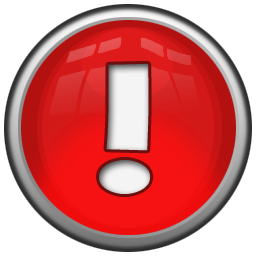 Работа с наблюдателями и представителями СМИПри работе с наблюдателями и представителями СМИ УИК рекомендуется руководствоваться следующими памятками:«Памятка наблюдателю на дополнительных выборах депутата Государственной Думы Федерального Собрания Российской Федерации седьмого созыва по одномандатному избирательному округу» (http://www.rcoit.ru/e-library/books/3828/62309/);«Памятка представителю средства массовой информации» (http://www.rcoit.ru/e-library/books/3828/62298/);«Памятка членам участковой избирательной комиссии
по взаимодействию с наблюдателями и представителями средств массовой информации» (http://www.rcoit.ru/e-library/books/3828/).Иностранные (международные) наблюдателиС момента начала работы УИК в день голосования, в дни досрочного голосования и до получения сообщения ТИК о принятии протокола УИК
об итогах голосования, а также при повторном подсчете голосов избирателей
на избирательных участках вправе присутствовать иностранные (международные) наблюдатели, срок полномочий которых начинается со дня их аккредитации Центральной избирательной комиссией Российской Федерации и заканчивается в день официального опубликования результатов выборов.Иностранные (международные) наблюдатели имеют соответствующее удостоверение об аккредитации, подписанное Председателем Центральной избирательной комиссии Российской Федерации, которое действительно
при предъявлении документа, удостоверяющего личность.Иностранный (международный) наблюдатель во время пребывания
на территории Российской Федерации находится под покровительством Российской Федерации. Избирательные комиссии всех уровней, федеральные органы государственной власти и органы государственной власти субъектов Российской Федерации, иные государственные органы, органы местного самоуправления, должностные лица обязаны оказывать ему необходимое содействие в пределах своей компетенции.Иностранные (международные) наблюдатели вправе:1. Встречаться с кандидатами по одномандатному избирательному округу, представителями избирательных комиссий, политических партий
и иных общественных объединений, наблюдателями;2. Иметь доступ ко всем документам (не затрагивающим интересы национальной безопасности и не содержащим информацию конфиденциального характера), регулирующим избирательный процесс, получать от УИК необходимую информацию и копии протокола УИК об итогах голосования, о результатах выборов;3. Присутствовать на избирательных участках, включая помещения для голосования, с момента начала работы УИК в день голосования, а также в дни досрочного голосования (если проводится) и до получения сообщения
о принятии ТИК протокола УИК об итогах голосования, а равно при повторном подсчете голосов избирателей;4. Знакомиться на избирательном участке со списком избирателей, сведениями об избирателях, подавших заявления о включении в список избирателей по месту своего нахождения, с реестром заявлений (обращений)
о голосовании вне помещения для голосования;5. Наблюдать за выдачей избирательных бюллетеней избирателям;6. Наблюдать за подсчетом числа избирателей, внесенных в список избирателей; подсчетом избирательных бюллетеней, выданных избирателям, погашенных избирательных бюллетеней, наблюдать за подсчетом голосов избирателей на избирательном участке на расстоянии и в условиях, обеспечивающих ему видимость содержащихся в избирательных бюллетенях отметок избирателей, визуально знакомиться с любым заполненным или незаполненным избирательным бюллетенем при подсчете голосов избирателей;7. Присутствовать при установлении и оглашении итоговых данных
по списку избирателей, проводимом УИК перед непосредственным подсчетом голосов избирателей;8. Визуально знакомиться под контролем членов УИК с правом решающего голоса с рассортированными избирательными бюллетенями установленной формы по голосам избирателей, поданным за каждого
из зарегистрированных кандидатов;9. Наблюдать за составлением избирательной комиссией протокола УИК об итогах голосования и иных документов с момента начала работы УИК
в день голосования, а также в дни досрочного голосования (если проводится)
и до получения сообщения о принятии ТИК протокола УИК об итогах голосования, а также при повторном подсчете голосов избирателей;10. Знакомиться с протоколом УИК об итогах голосования,
о результатах выборов, получать от УИК заверенные копии указанного протокола;11. Информировать представителей УИК о своих наблюдениях без вмешательства в их работу;12. Присутствовать на итоговом заседании УИК, на котором рассматриваются жалобы и заявления о нарушениях при голосовании
и подсчете голосов избирателей;13. Знакомиться с результатами рассмотрения жалоб (заявлений), связанных с нарушением законодательства о выборах;14. Производить в помещении для голосования (с того места, которое определено председателем УИК) фото- и (или) видеосъемку, предварительно уведомив об этом председателя, заместителя председателя или секретаря УИК.Члены вышестоящих избирательных комиссий, работники аппаратов вышестоящих избирательных комиссий, зарегистрированный кандидат (его уполномоченный представитель по финансовым вопросам, его доверенное лицо)Присутствие вышеуказанных лиц в помещении для голосования, как правило, осуществляется в целях контроля либо связано со сложными ситуациями, напрямую затрагивающими интересы кандидата, политической партии, выдвинувшей кандидата.В таких случаях председателю УИК следует внимательно выслушать все поставленные указанными выше лицами вопросы, дать на них ответы, при необходимости обеспечить коллегиальное рассмотрение УИК поступивших
от указанных лиц жалоб (обращений), в случае выявления нарушений закона принять срочные меры по их устранению и восстановлению нарушенных прав избирателей, иных участников избирательного процесса, привлечению
к ответственности виновных лиц (в том числе путем обращения
в правоохранительные органы).Вместе с тем указанные лица вправе осуществлять обычные функции наблюдения за организацией голосования и подсчетом голосов избирателей, получать заверенные копии протоколов УИК об итогах голосования.Члены УИК с правом совещательного голосаЧлен УИК с правом совещательного голоса обладает равными правами с членом УИК с правом решающего голоса, за исключением права:а) выдавать и подписывать избирательные бюллетени; б) участвовать в сортировке, подсчете и погашении избирательных бюллетеней;в) составлять протокол об итогах голосования;г) участвовать в голосовании при принятии решения по вопросу, отнесенному к компетенции УИК, и подписывать решения УИК;д) составлять протоколы об административных правонарушениях.В ходе дня голосования и при подсчете голосов избирателей член УИК
с правом совещательного голоса, по существу, выполняет функции, сходные
с функциями наблюдателя, вместе с тем пользуясь дополнительными правами, имеющимися у него в силу его статуса: участие в заседаниях УИК, право получения заверенных копий не только протоколов УИК, но и иных избирательных документов (за исключением избирательного бюллетеня, списка избирателей и иных документов и материалов, содержащих конфиденциальную информацию, отнесенную к таковой в порядке, установленном федеральным законом).Член УИК с правом совещательного голоса может осуществлять фото- и (или) видеосъемку, предварительно уведомив об этом председателя, заместителя председателя или секретаря УИК (более подробно см. «Памятка членам УИК по взаимодействию с наблюдателями и представителями СМИ»). Право на получение заверенных копий протокола УИК об итогах голосованияПо требованию члена УИК и лиц, указанных в части 5 статьи 32 Федерального закона № 20-ФЗ, присутствующих при подсчете голосов избирателей, после подписания протокола УИК об итогах голосования 
(в том числе, составленного повторно) УИК обязана изготовить и выдать им заверенные копии протокола УИК об итогах голосования.При этом:заверение копий протокола № 1 УИК об итогах голосования и иных документов УИК производится председателем, или заместителем председателя, или секретарем УИК. При этом лицо, заверяющее копию документа,
на указанной копии делает запись «Копия верна», ставит подпись, указывает свои фамилию и инициалы, дату и время заверения копии и проставляет печать УИК;если протокол составлен в электронном виде, его копия изготавливается путем распечатки протокола на бумажном носителе
и заверяется в установленном законом порядке;выдаваемые заверенные копии протоколов нумеруются;УИК отмечает факт выдачи заверенной копии протокола
в соответствующем Реестре с указанием номера выданной копии, даты
и времени выдачи;получившее заверенную копию протокола лицо ставит подпись
в вышеуказанном Реестре;в случае если копия протокола изготавливается без применения копировальной техники, указание в копии протокола фамилий, имен и отчеств членов УИК и проставление их подписей не требуется;изготавливаемая с использованием компьютерной техники копия протокола может содержать фамилии, имена, отчества членов УИК, однако проставление их подписей на указанной копии не требуется.ЦИК России напоминает:Статья 5.6 КоАП РФ устанавливает ответственность
в виде штрафа в размере от пятисот до одной тысячи рублей для гражданина и от одной тысячи до двух тысяч рублей для должностного лица за нарушение прав вышеперечисленных лиц на осуществление наблюдения
и на своевременное получение информации и копий избирательных документов, получение которых предусмотрено законом.Выдача председателем, заместителем председателя, секретарем или иным членом УИК с правом решающего голоса заверенной копии протокола УИК об итогах голосования, содержащей данные, которые не соответствуют данным, содержащимся в первом экземпляре протокола УИК об итогах голосования, либо заверение председателем, заместителем председателя, секретарем или иным членом УИК с правом решающего голоса копии протокола с нарушением требований, предусмотренных законом, влечет наложение административного штрафа в размере от одной тысячи пятисот
до двух тысяч рублей. Основания и порядок удаления и отстранения от работы 
наблюдателя, члена УИК из помещения для голосованияЧлен УИК немедленно отстраняется от участия в ее работе,
а наблюдатель и иные лица удаляются из помещения для голосования, если они нарушают законодательство Российской Федерации о выборах и референдумах. Решение об отстранении члена УИК, об удалении наблюдателя или иного лица из помещения для голосования принимается судом по месту нахождения УИК.Подать административное исковое заявление об отстранении члена УИК, удалении наблюдателей и иных лиц, указанных в части 5 статьи 32 Федерального закона № 20-ФЗ, из помещения для голосования в районный суд вправе УИК или ее председатель, ТИК или ее председатель, прокурор. В иске должно быть указано, какие именно нормы законодательства о выборах нарушил административный ответчик.Административный ответчик (член УИК, наблюдатель, иное лицо) должен быть уведомлен о факте подачи иска и о месте и времени его рассмотрения судом в порядке, установленном КоАП РФ.Решение суда об отстранении члена УИК, удалении наблюдателей
и иных лиц, указанных в части 5 статьи 32 Федерального закона № 20-ФЗ,
из помещения для голосования, вступившее в силу либо обращенное
к немедленному исполнению, обязаны исполнить сотрудник полиции или судебный пристав.Формы* нагрудных знаков члена избирательной комиссии с правом совещательного голоса и наблюдателя, присутствующих при голосовании и подсчете голосов избирателей в участковых избирательных комиссиях при проведении дополнительных выборов депутатов Государственной Думы Федерального Собрания Российской Федерации седьмого созыва(максимальный размер 100×65 мм)_________________________* Вышеуказанные формы утверждены постановлением ЦИК России от 25 февраля
2016 года № 325/1846-6 (в редакции постановления ЦИК России от 11 июля 2018 года
№ 167/1383-7).Форма удостоверения
члена Центральной избирательной комиссии Российской Федерации 
с правом совещательного голоса, назначенного политической партией, выдвинувшей зарегистрированного кандидата в депутаты Государственной Думы Федерального Собрания Российской Федерации седьмого созыва по одномандатному избирательному округу на дополнительных выборах депутата Государственной Думы Федерального Собрания Российской Федерации седьмого созыва по одномандатному избирательному округу(Удостоверение на бланке размером 120×80 мм)Форма удостоверениячлена окружной избирательной комиссии с правом совещательного голоса, назначенного кандидатом в депутаты Государственной Думы Федерального Собрания Российской Федерации седьмого созыва на дополнительных выборах депутата Государственной Думы Федерального Собрания Российской Федерации седьмого созыва по одномандатному избирательному округу(Удостоверение на бланке размером 120×80 мм)Форма удостоверениячлена территориальной избирательной комиссии с правом совещательного голоса, назначенного кандидатом в депутаты Государственной Думы Федерального Собрания Российской Федерации седьмого созыва на дополнительных выборах депутата Государственной Думы Федерального Собрания Российской Федерации седьмого созыва по одномандатному избирательному округу(Удостоверение на бланке размером 120×80 мм)Форма удостоверениячлена участковой избирательной комиссии с правом совещательного голоса, назначенного кандидатом в депутаты Государственной Думы Федерального Собрания Российской Федерации седьмого созыва на дополнительных выборах депутата Государственной Думы Федерального Собрания Российской Федерации седьмого созыва по одномандатному избирательному округу(Удостоверение на бланке размером 120×80 мм)Форма удостоверениязарегистрированного кандидата в депутаты Государственной Думы Федерального Собрания Российской Федерации седьмого созыва по одномандатному избирательному округу на дополнительных выборах депутата Государственной Думы Федерального Собрания Российской Федерации седьмого созыва по одномандатному избирательному округу(Удостоверение на бланке размером 120х80 мм)Форма удостоверениядоверенного лица кандидата в депутаты Государственной Думы Федерального Собрания Российской Федерации седьмого созыва по одномандатному избирательному округу на дополнительных выборах депутата Государственной Думы Федерального Собрания Российской Федерации седьмого созыва по одномандатному избирательному округу(Удостоверение на бланке размером 120х80 мм)Вышеуказанные формы удостоверений утверждены постановлениями ЦИК России от 25 февраля 2016 года  № 325/1847-6, 325/1848-6, 325/1850-6, а также постановлениями ЦИК России от 17 мая 2017 года № 82/707-7, № 82/708-7,
№ 82/710-7.Список документов, которые должны быть в помещении 
для голосования, в том числе на информационном стенде (информационных стендах) или под ним (ними)На информационном стенде (информационных стендах) или под ним (ними) размещаются следующие материалы:На информационном стенде (информационных стендах) целесообразно разместить:Также в помещении для голосования в месте, удобном для обозрения избирателей, должны быть размещены:Кроме того, у председателя УИК должны быть и при необходимости предъявляться избирателям, лицам, присутствующим в помещении для голосования:3. Организация голосования в день голосования
в помещении для голосования. Обязанности председателя УИК
в день голосования при проведении голосования. Обязанности заместителя председателя УИК в день голосования при проведении голосования. Обязанности секретаря УИК в день голосования
при проведении голосованияОбязанности председателя УИК в день голосования при проведении голосованияВ день голосования с момента открытия помещения для голосования председатель УИК объявляет помещение для голосования открытым
для голосования избирателей.После открытия помещения для голосования председатель УИК обеспечивает организацию голосования на избирательном участке, в том числе осуществления следующих действий:обеспечение постоянного контроля за надлежащим состоянием технологического оборудования (кабины для голосования, ящики для голосования), информационного стенда. Целесообразно, чтобы как минимум один из членов УИК постоянно наблюдал за стационарными ящиками для голосования и сохранностью переносных ящиков для голосования;произведение дополнительного включения избирателей в список избирателей при наличии на то оснований; до 14.00 – прием и регистрация в реестре заявлений (устных обращений) избирателей о голосовании вне помещения для голосования;утверждение маршрутов, подготовка документов, переносных ящиков для голосования, осуществление иных действий для подготовки выезда (выхода) членов УИК с правом решающего голоса для организации голосования вне помещения для голосования;осуществление контроля за соблюдением запрета на проведение агитации в день голосования, в том числе в помещении для голосования;обеспечение беспрепятственного доступа к наблюдению
за голосованием в помещение для голосования лиц, указанных в части 5
статьи 32 Федерального закона № 20-ФЗ, а также для наблюдателей и членов УИК с правом совещательного голоса при проведении голосования вне помещения для голосования;обеспечение контроля за тем, чтобы избиратели не выносили выданный им избирательный бюллетень из помещения для голосования.В случае выявления попытки избирателя вынести избирательный бюллетень из помещения для голосования член УИК должен убедить избирателя в необходимости исполнить положения Федерального закона
№ 20-ФЗ о порядке голосования и разъяснить ему возможные последствия указанных действий.В ходе дня голосования могут возникнуть вопросы, требующие коллегиального рассмотрения на заседании УИК, в том числе в случае поступления в УИК жалобы (заявления) о нарушении закона.В связи с этим следует организовать и объявить открытым заседание УИК по вопросу «О работе УИК избирательного участка № ____ в день голосования». Повестку дня, протокол заседания и решения УИК следует оформлять согласно образцам, представленным в разделе № 1 Рабочего блокнота УИК (выписка из протокола заседания Центральной избирательной комиссии Российской Федерации от 25 июля 2018 года № 170-2-7).Обязанности заместителя председателя УИК в день голосования при проведении голосованияЗаместитель председателя УИК: обеспечивает взаимодействие УИК с представителями правоохранительных органов на избирательном участке; обеспечивает контроль за сохранностью пломб (иного опечатывающего материала) на стационарных ящиках для голосования, соблюдение закона в ходе голосования с использованием стационарных ящиков для голосования. В случае выявления попыток незаконного использования ящиков (например, попыток опускания в ящик пачки бумаги, похожей
на избирательный бюллетень для голосования) обеспечивает незамедлительное привлечение внимания сотрудника полиции, наблюдателей к данному факту, содействует задержанию нарушителя, незамедлительно информирует о данном факте председателя УИК; обеспечивает проверку кабин (иных мест) для тайного голосования
на предмет наличия в них ручек, размещенных УИК, исправности освещения
 и т.п. В случае обнаружения пишущих предметов, избирательных бюллетеней, агитационных материалов, оставленных избирателями, иными посторонними лицами, обеспечивает незамедлительное привлечение внимания сотрудника полиции, наблюдателей к данному факту, содействует их изъятию, проверке
на наличие в пишущих предметах «исчезающих чернил», возможному задержанию виновных лиц, незамедлительно информирует о данном факте председателя УИК; обеспечивает взаимодействие УИК с представителями служб жилищно-коммунального хозяйства при возникновении нештатных ситуаций,
а также обеспечивает решение вопросов транспортного обеспечения УИК
в день голосования; выполняет иные обязанности, возложенные на него в соответствии
с решением УИК.Обязанности секретаря УИК в день голосования при проведении голосованияСекретарь УИК:по поручению председателя УИК непосредственно после начала голосования сообщает в ТИК об открытии помещения для голосования
и о числе избирателей, включенных в список избирателей (число избирателей по состоянию на момент подписания списка избирателей в субботу 8 сентября 2018 года);на основании сведений членов УИК с правом решающего голоса, выдающих избирателям избирательные бюллетени, осуществляет оперативный подсчет числа избирателей, принявших участие в выборах, и числа избирателей, включенных в список избирателей на отчетное время, передачу информации об этом в ТИК по состоянию на 08.00, 10.00, 12.00, 15.00 и 18.00 по местному времени, в том числе передачу информации о количестве избирателей, подавших заявления о включении в список избирателей по месту нахождения и проголосовавших в день голосования, о количестве избирателей, включенных в список избирателей на основании специальных заявлений;ведет список лиц, присутствовавших при проведении голосования, подсчете голосов избирателей и составлении протокола об итогах голосования, а также вносит сведения о времени убытия указанных лиц;контролирует соблюдение части 5 статьи 33 Федерального закона 
№ 20-ФЗ, согласно которому наблюдатели, назначенные в УИК зарегистрированными кандидатами либо наблюдатель, направленный в УИК Общественной палатой Российской Федерации, общественной палатой субъекта Российской Федерации, имеют право поочередно осуществлять наблюдение в помещении для голосования;вносит в установленном порядке сведения об избирателе во вкладные листы списка избирателей, выдает избирательные бюллетени избирателям, включенным в список избирателей дополнительно;вносит в специально выделенные отдельные листы списка избирателей сведения об избирателях, проголосовавших по специальным заявлениям;продолжает до 14.00 ведение Реестра заявлений (обращений)
о голосовании вне помещения для голосования;в 14.00 завершает прием заявлений о предоставлении возможности проголосовать вне помещения для голосования. После этого информирует председателя УИК о количестве поступивших заявлений и возможных маршрутах выезда (выхода) к избирателям. При необходимости составляет выписки из реестра для обеспечения одновременного выезда (выхода)
с несколькими переносными ящиками для голосования;для обозначения избирателей, к которым выехали (вышли) члены УИК для проведения голосования вне помещения для голосования, организует проставление в списке избирателей напротив фамилий указанных избирателей отметок «вне помещения для голосования»;готовит необходимое количество избирательных бюллетеней для передачи членам УИК, которые будут проводить голосование вне помещения для голосования, с учетом того, что число передаваемых избирательных бюллетеней не может превышать более чем на 5 процентов количество полученных к моменту выезда (выхода) письменных заявлений (устных обращений) о возможности проголосовать вне помещения для голосования
(но не менее двух избирательных бюллетеней). Указанные избирательные бюллетени передаются соответствующим членам УИК по ведомости;у прибывшего в помещение для голосования представителя СМИ секретарь УИК проверяет наличие аккредитационного удостоверения, выданного ЦИК России или ИКСРФ;регулярно получает по телефону информацию о ходе голосования
вне помещения для голосования и передает полученные сведения председателю УИК;оказывает содействие членам УИК, которые по окончании проведения голосования вне помещения для голосования вносят данные об избирателях
и слово «голосовал» в список избирателей, составляют акт о проведении голосования вне помещения для голосования;обеспечивает регистрацию входящих и исходящих документов,
а также жалоб (обращений), обеспечивает проведение заседания (заседаний) УИК, готовит повестку дня, протокол заседания, проекты решений, изготавливает принятые решения, обеспечивает их доведение
до заинтересованных лиц, осуществляет иные действия, связанные
с обеспечением установленного порядка рассмотрения жалоб (обращений);обеспечивает сохранность избирательных документов, в том числе избирательных бюллетеней, не переданных членам УИК;обеспечивает сохранность пустых переносных ящиков для голосования, а также переносных ящиков для голосования с избирательными бюллетенями избирателей после возвращения членов УИК, проводивших голосование вне помещения для голосования, проведения досрочного голосования (в случае его проведения);выполняет иные обязанности, возложенные на него в соответствии
с решением УИК.Примечания. По решению УИК о распределении обязанностей членов УИК ряд вышеперечисленных действий может быть поручен и иным членам УИК с правом решающего голоса.4. Включение избирателей в список избирателей по месту нахождения
по заявлениям, специальным заявлениям, а также избирателей,
по каким-либо причинам не включенных в список избирателей,
но имеющих на это правоГражданин для включения в список избирателей предъявляет паспорт либо документ, заменяющий паспорт гражданина, в котором указан адрес места жительства избирателя, а избиратель, зарегистрированный по месту пребывания на территории одномандатного избирательного округа не менее чем за три месяца до дня голосования, – также свидетельство о регистрации
по месту пребывания.Документами, заменяющими паспорт гражданина, являются:– временное удостоверение личности гражданина Российской Федерации, выдаваемое на период оформления паспорта (см. приложение);– военный билет, временное удостоверение, выдаваемое взамен военного билета, или удостоверение личности (для лиц, которые проходят военную службу);– справка установленной формы, выдаваемая гражданам Российской Федерации, находящимся в местах содержания под стражей подозреваемых
и обвиняемых (см. приложение).Избирательный бюллетень может быть выдан:– гражданину, чье место жительства расположено в пределах избирательного участка, включенному в список избирателей данного участка;– гражданину, сведения о котором находятся в книге списка избирателей со сведениями о включении в список избирателей по месту нахождения, полученного из ТИК;– гражданину, внесенному в список избирателей указанного избирательного участка на основании оформленного им специального заявления о включении в список избирателей по месту нахождения.Внесение избирателя в список избирателей на основании специального заявления.Избиратель, прибывший в день голосования в помещение для голосования избирательного участка, указанного в специальном заявлении,
и предъявивший специальное заявление, включается в список избирателей дополнительно в специально выделенный отдельный вкладной лист. Специальное заявление изымается у избирателя, отрывная часть наклеенной
на специальное заявление марки наклеивается в графе «Особые отметки» списка избирателей.При отсутствии отрывной части марки избиратель не может быть включен в список избирателей.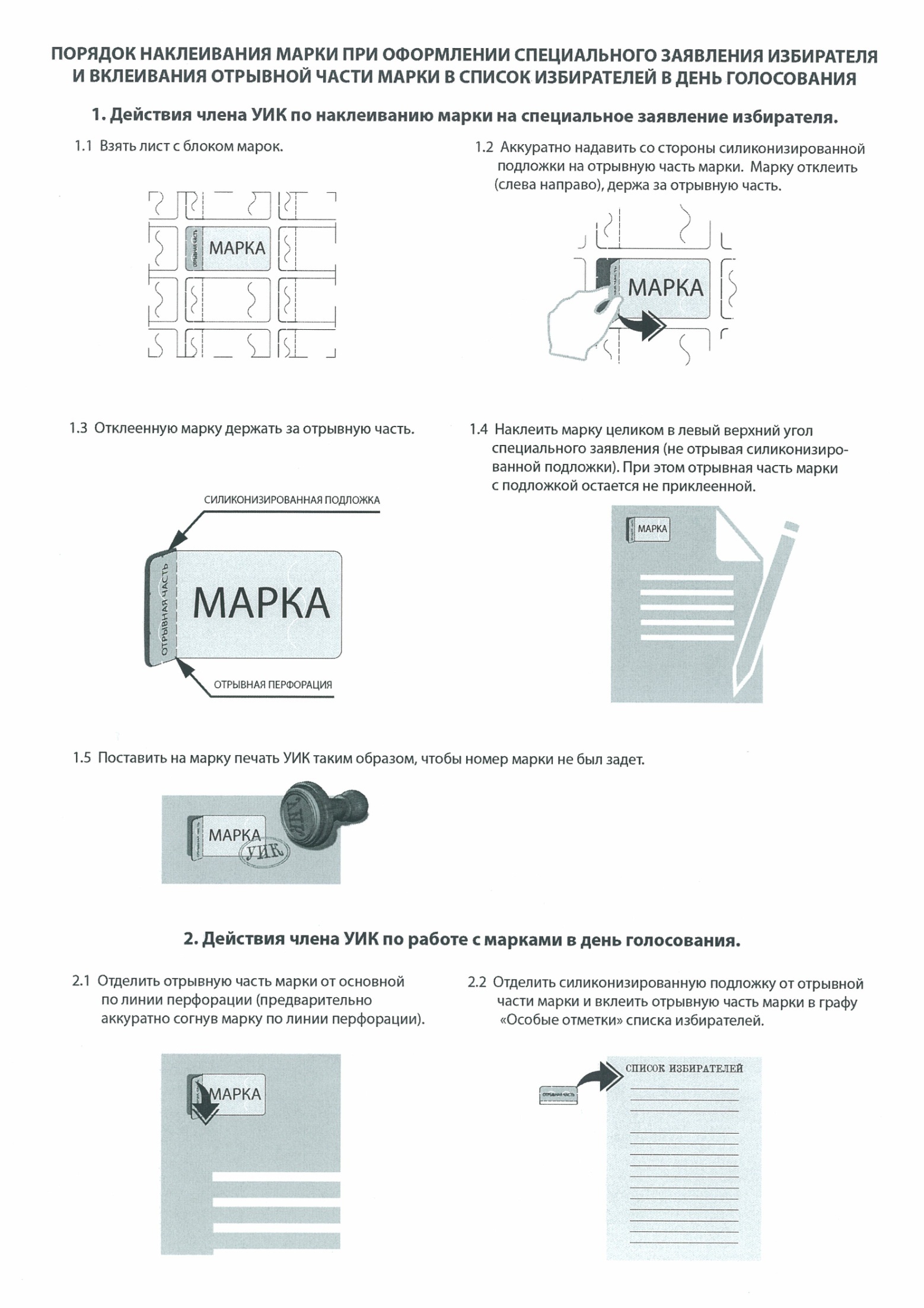 Избиратель, оформивший специальное заявление и подавший заявление о голосовании вне помещения для голосования, включается в список избирателей данного избирательного участка после возвращения
в соответствующую комиссию членов УИК, проводящих такое голосование.
В соответствующей графе (графах) списка избирателей делается отметка «Голосовал вне помещения для голосования», в графу «Особые отметки» списка избирателей наклеивается отрывная часть марки, наклеенной
на специальное заявление, а также ставится подпись члена участковой комиссии, проводившего голосование вне помещения для голосования. Сведения о таких избирателях вносятся в специально выделенные отдельные вкладные листы списка избирателей без проставления нумерации. Член УИК с правом решающего голоса, включивший избирателя
в список избирателей на основании специального заявления, объявляет об этом присутствующим в помещении для голосования. (Примерный текст объявления: «Уважаемые присутствующие! В список избирателей включается гражданин(ка) на основании предъявления специального заявления»).Работа с избирателем, исключенным из списка избирателей в связи с подачей заявления и явившимся в день голосования в УИК по месту жительстваВ случае если избиратель, исключенный из списка избирателей по месту своего жительства в связи с подачей заявления о голосовании по месту нахождения либо в связи с оформлением специального заявления, явится в день голосования в УИК по месту жительства, он может быть решением участковой избирательной комиссии включен в список избирателей по месту жительства при предъявлении:паспорта или документа, заменяющего паспорт гражданина;заявления, в котором указывается, что он ранее не получал избирательный бюллетень на другом избирательном участке и уведомлен
об ответственности за получение избирательного бюллетеня с целью проголосовать более одного раза в ходе одного и того же голосования, а если избиратель оформил специальное заявление, – при предъявлении также действительного специального заявления, которое подлежит изъятию.В случае если избиратель, подавший заявление о включении в список избирателей по месту нахождения, явился на избирательный участок, но не был включен в список избирателей на данном избирательном участке и при этом
не включен в полученный УИК Реестр избирателей, подавших неучтенные заявления о включении в список избирателей по месту нахождения, УИК незамедлительно обращается по техническим каналам связи (телефонограммой или факсимильной связью) в вышестоящую ТИК, которая в свою очередь обращается в ТИК, на территории которой было подано заявление, для проведения проверки. Информация о факте обращения УИК о проведении проверки и ее результатах фиксируется ТИК в специальном журнале.Если в ходе проверки подтверждается, что избиратель подавал заявление о включении в список избирателей данного избирательного участка, УИК принимает решение о включении избирателя в список избирателей
по месту нахождения во вкладной лист, предназначенный для внесения сведений об избирателях, дополнительно включаемых в список избирателей.
В противном случае УИК своим решением отказывает избирателю
во включении в список избирателей и передает ему заверенную копию этого решения. В решении о включении (отказе во включении) избирателя в список избирателей указываются фамилия, имя и отчество члена УИК, проводившего проверку, и результаты проверки. Копия решения приобщается к списку избирателей. Указанное решение может быть обжаловано в вышестоящую избирательную комиссию или в суд.Если избиратель был исключен из списка избирателей по месту своего жительства в связи с оформлением специального заявления и предъявил действительное специальное заявление, решением участковой комиссии
он включается в список избирателей по месту жительства во вкладной лист, предназначенный для внесения сведений об избирателях, дополнительно включаемых в список избирателей, при этом изъятое у избирателя специальное заявление погашается путем перечеркивания и проставления на нем отметки «Включен в список избирателей по месту жительства» и заверяется подписью члена УИК с правом решающего голоса. Если специальное заявление отсутствует либо недействительно, участковая комиссия принимает решение
об отказе избирателю во включении в список избирателей с указанием причины отказа и передает ему заверенную копию этого решения. Копия решения приобщается к списку избирателей. Порядок действия УИК по работе с марками в день голосованияВ день голосования предъявленное избирателем специальное заявление с наклеенной маркой изымается у избирателя. После включения избирателя
в список избирателей и выдачи ему избирательного бюллетеня членом УИК, выдавшим избирательный бюллетень, левая (отрывная) часть марки, наклеенная на специальное заявление, отрывается по линии перфорации
и наклеивается в графу «Особые отметки» списка избирателей. Правая (головная) часть марки остается на специальном заявлении.После завершения голосования на избирательном участке специальные заявления, изъятые у избирателей, пересчитываются, проводится сверка номеров наклеенных на них частей марок с номерами частей марок, наклеенных в графу «Особые отметки» в списке избирателей, затем специальные заявления упаковываются в отдельный пакет, на котором проставляется их количество, заверенное подписями председателя УИК
(в его отсутствие – заместителя председателя или секретаря), и ставится печать УИК. По желанию на пакете имеют право поставить подписи все члены УИК
с правом решающего и совещательного голоса. Упакованные в пакеты специальные заявления избирателей передаются в ТИК вместе с первым экземпляром протокола УИК об итогах голосования для дальнейшего учета
в ГАС «Выборы» номеров использованных марок.ФОРМА ВРЕМЕННОГО УДОСТОВЕРЕНИЯЛИЧНОСТИ ГРАЖДАНИНА РОССИЙСКОЙ ФЕДЕРАЦИИРазмер 176 x 125 мм, изготавливается на перфокарточной бумаге.Образец документа,заменяющего паспорт гражданина Российской ФедерацииСПРАВКАВыдана гражданину Российской Федерации для участия в выборах (референдуме)_____________________________________________________________________(фамилия, имя, отчество)_____________________________________________________________________(дата, место рождения)Место жительства/пребывания ________________________________________________________________________________________________________________На основании каких данных и сведений выдана __________________________________________________________________________________________________________________________________________________________________________Начальник ____________________________________________________________(наименование места содержания под стражей)    М П     _______________________________________                                                (подпись, инициалы, фамилия)«___» __________ 20__ г.СВИДЕТЕЛЬСТВО № ____________о регистрации по месту пребывания    Выдано_______________________________________________________________________(фамилия, имя, отчество (при наличии), дата и место рождения)______________________________________________________________________________________________________________________________________________________    о том, что он(а) зарегистрирован(а) по месту пребывания по адресу:______________________________________________________________________________________________________________________________________________________(республика, край, область, округ, район, город, поселок, село, деревня,___________________________________________________________________________аул, кишлак, улица, дом, корпус, квартира)на срок с "__" _________________ ____ г. по "__" __________________ ____ г.Свидетельство выдано к документу, удостоверяющему личностьвид ____________________________, серия _________________, № ______________дата выдачи "__" _________________ ____ г.___________________________________________________________________________(наименование органа, учреждения, выдавшего документ)Начальник (руководитель) органа регистрационного учета _______________________________________________________________________________________________(наименование органа регистрационного учета)______________________________________________________________________________________________________________________   (___________________________)                (подпись)                                                                                           (фамилия, инициалы)         М.П.                                "__" _________ ____ г.5. Организация голосования вне помещении для голосованияУИК обеспечивает возможность участия в голосовании
вне помещения для голосования следующим избирателям, включенным
в список избирателей на данном избирательном участке и обратившимся
в УИК с письменными заявлениями (устными обращениями) о возможности проголосовать вне помещения для голосования:избирателям, которые не могут самостоятельно по уважительным причинам (по состоянию здоровья, инвалидности) самостоятельно прибыть в помещение для голосования;избирателям, которые внесены в список избирателей
на избирательном участке и находятся в местах содержания под стражей подозреваемых и обвиняемых.Указанные избиратели могут подать в УИК заявление
о предоставлении возможности проголосовать вне помещения для голосования (обратиться в УИК устно) с 30 августа 2018 года до 14.00 часов по местному времени 9 сентября 2018 года.Избиратель может обратиться в УИК как лично, так и в форме устного обращения (по телефону), в том числе через третьих лиц.Письменное заявление либо устное обращение непосредственно
в день его подачи в комиссию регистрируется в Реестре заявлений (обращений) о голосовании вне помещения для голосования.До регистрации письменного заявления (устного обращения) следует разъяснить избирателю (иному лицу, передающему обращение избирателя), что проголосовать вне помещения для голосования возможно только при наличии уважительной причины (состояние здоровья, инвалидность), а также в случае нахождения избирателя в местах содержания под стражей подозреваемых и обвиняемых. Причина, по которой избиратель не может прибыть в помещение для голосования, должна быть указана в его письменном заявлении (устном обращении) о предоставлении возможности проголосовать вне помещения для голосования.УИК вправе признать неуважительной причину, по которой избиратель не может самостоятельно прибыть в помещение для голосования, и на этом основании отказать избирателю в проведении голосования
вне помещения для голосования. О принятом решении об отказе в проведении такого голосования комиссия немедленно извещает избирателя.Письменное заявление (устное обращение), поступившее позднее 14.00 часов по местному времени 9 сентября 2018 года, не подлежит удовлетворению, о чем избиратель либо лицо, оказавшее содействие
в передаче обращения, уведомляется устно непосредственно в момент принятия письменного заявления (устного обращения).О выезде (выходе) членов УИК для организации голосования
вне помещения для голосования председатель УИК объявляет не позднее чем за 30 минут до выезда (выхода).Организуют голосование:не менее двух членов УИК с правом решающего голоса или один член УИК с правом решающего голоса при условии присутствия двух и более членов УИК с правом совещательного голоса
и (или) наблюдателей.УИК обязана обеспечить не менее чем двум лицам из числа членов УИК с правом совещательного голоса, наблюдателям, назначенным разными зарегистрированными кандидатами, и присутствующему на участке субъекту общественного контроля равные с проводящими голосование членами УИК
с правом решающего голоса возможности прибытия к месту проведения голосования.Остальные наблюдатели, желающие присутствовать при проведении голосования вне помещения для голосования, могут прибыть по адресам избирателей самостоятельно, уточнив маршрут у председателя УИК.Члены УИК с правом решающего голоса, выезжающие по заявлениям (устным обращениям), получают избирательные бюллетени, общее число которых не может превышать более чем на 5 процентов число полученных
к моменту выезда заявлений (устных обращений) (но не менее двух избирательных бюллетеней), и ставят подпись об их получении в ведомости.Пример расчета количества избирательных бюллетеней.Голосование вне помещения для голосования проводят не менее двух членов УИК с правом решающего голоса, которые должны иметь при себе:пронумерованный и предварительно опечатанный (опломбированный) переносной ящик для голосования;необходимое количество избирательных бюллетеней установленной формы;Реестр заявлений (обращений) о голосовании вне помещения для голосования либо заверенную выписку из него, содержащую необходимые данные об избирателях и о поступивших заявлениях (обращении)
о предоставлении возможности проголосовать вне помещения для голосования;заявления избирателей, а также бланки заявления, если поступили устные обращения;необходимые письменные принадлежности (за исключением карандашей) для заполнения избирателем избирательного бюллетеня
и проставления необходимых записей в заявлении избирателя, составления иных документов (при необходимости);информационные материалы о зарегистрированных кандидатах;документ, подтверждающий статус члена УИК с правом решающего голоса;чистые листы бумаги для составления, в случае необходимости, актов о ситуациях, препятствующих проведению голосования вне помещения для голосования.Непосредственно перед выездом (выходом) членов УИК для проведения голосования вне помещения для голосования в список избирателей вносится отметка о том, что к соответствующему избирателю выехали (вышли) члены УИК, следующего содержания: «вне помещения для голосования».Если избиратель, от которого поступило заявление (устное обращение) о предоставлении ему возможности проголосовать
вне помещения для голосования, прибыл в помещение для голосования после направления к нему членов УИК для проведения голосования
вне помещения для голосования, соответствующий член УИК не вправе выдать данному избирателю в помещении для голосования избирательный бюллетень до возвращения членов УИК, выезжавших
по заявлению (устному обращению) данного избирателя, и установления факта, что указанный избиратель не проголосовал вне помещения для голосования.Если избиратель при голосовании вне помещения для голосования решил, что при заполнении избирательного бюллетеня совершил ошибку,
то он вправе обратиться к члену УИК, выдавшему избирательный бюллетень, с просьбой выдать ему новый избирательный бюллетень взамен испорченного (на испорченном избирательном бюллетене член УИК
с правом решающего голоса делает соответствующую запись и заверяет
ее своей подписью).Если избирателю был выдан избирательный бюллетень взамен испорченного, то на заявлении избирателя член УИК делает отметку «Выдан бюллетень взамен испорченного» и ставит свою подпись. Данная подпись после возвращения в помещении для голосования заверяется подписью секретаря УИК, после чего такой избирательный бюллетень незамедлительно погашается. По окончании голосования вне помещения для голосования УИК непосредственно по каждой выписке из Реестра составляется акт, в котором указываются количество избирательных бюллетеней, выданных членам УИК с правом решающего голоса, проводившим голосование вне помещения
для голосования, количество письменных заявлений избирателей
о предоставлении им возможности проголосовать вне помещения для голосования, число выданных избирателям и возвращенных (неиспользованных, испорченных избирателями) избирательных бюллетеней, а также сведения о членах УИК с правом решающего голоса, проводивших голосование вне помещения для голосования, о членах УИК с правом совещательного голоса и о наблюдателях, присутствовавших при проведении голосования вне помещения для голосования, с использованием каждого переносного ящика для голосования.С актом могут ознакомится наблюдатели, члены УИК с правом совещательного голоса.По возвращении группы, проводящей голосования вне помещения для голосования, в целях исключения попадания в переносной ящик бюллетеней избирателей, голосующих в помещении для голосования соответствующего избирательного участка, рекомендуется оклеивать
и опечатывать прорезь переносного ящика.Члены УИК также на основании заявлений избирателей, проголосовавших вне помещения для голосования, с отметками о получении избирательного бюллетеня вносят в список избирателей серию и номер паспорта или заменяющего паспорт документа избирателя,
в соответствующих графах списка избирателей перед словом
«вне помещения для голосования» вносят слово «голосовал», а также ставят свои подписи.Если в ходе проведения голосования вне помещения для голосования избирателю по его просьбе оказывалась помощь другим избирателем,
то запись об этом с соответствующими данными лица, который оказывал помощь избирателю, должна быть отражена в заявлении избирателя
о голосовании вне помещения для голосования. В таком случае
в соответствующей графе списка избирателей указываются фамилия, имя
и отчество, серия и номер паспорта или документа, заменяющего паспорт гражданина, лица, оказывающего помощь избирателю.В случае, когда поступает значительное число заявок на проведения голосования вне помещения для голосования, допустимо по решению комиссии использовать повторно переносной ящик для голосования.
При этом имеющиеся в нем бюллетени не изымаются. Порядок и перечень оформляемых документов в данном случае не меняется.Контрольные вопросы к теме № 4О чем информирует председатель УИК присутствующих
в помещении для голосования избирательного участка перед началом голосования?В какое время наблюдателям должен быть обеспечен доступ
в помещение для голосования в день голосования?Какие основания и порядок отстранения от работы члена УИК?Какие основания и порядок удаления наблюдателя из помещения для голосования?Какие действия не вправе совершать член УИК с правом совещательного голоса?Какие документы (материалы) должны быть в помещении
для голосования, в том числе на информационном стенде (информационных стендах) или под ним (ними)?Какие обязанности у председателя УИК в день голосования
при проведении голосования?Какие обязанности у заместителя председателя УИК в день голосования при проведении голосования?Какие обязанности у секретаря УИК в день голосования при проведении голосования?Когда секретарь УИК должен передать по ведомости под подпись членам УИК с правом решающего голоса список избирателей (отдельные книг списка избирателей) и избирательные бюллетени?Каков порядок включения избирателей в список избирателей
по месту нахождения по заявлениям, специальным заявлениям, а также избирателей, по каким-либо причинам не включенных в список избирателей,
но имеющих на это право?Каков порядок исключения избирателя из списка избирателей, подавшего заявление о включении в список избирателей по месту нахождения и явившегося в день голосования в УИК по месту жительства?Каков порядок действий УИК по работе со специальными знаками (марками) в день голосования?Российским законодательством определяется перечень документов, заменяющих паспорт гражданина Российской Федерации. Относится ли к таким документам студенческий билет, выданный образовательной организацией высшего образования?Не позднее какого времени председатель УИК обязан объявить
о том, что члены УИК будут проводить голосование вне помещения для голосования? Что должны иметь при себе члены УИК с правом решающего голоса при проведении голосования вне помещения для голосования?Сколько членов УИК организуют голосование вне помещения
для голосования?Каковы действия членов УИК, если избиратель, от которого поступило заявление (устное обращение) о предоставлении ему возможности проголосовать вне помещения для голосования, прибыл в помещение для голосования после направления к нему членов УИК для проведения голосования вне помещения для голосования?Куда вносится отметка о том, что к избирателю для проведения голосования вне помещения для голосования выехали (вышли) члены УИК?Два члена УИК с правом решающего голоса выезжают для проведения голосования вне помещения для голосования. С ними собираются выезжать два члена УИК с правом совещательного голоса и пять наблюдателей от разных кандидатов. Всем не хватает места
в предоставленном транспорте. Как в этой ситуации следует поступить?Список источников и рекомендуемой литературыНормативные правовые актыКодекс Российской Федерации об административных правонарушениях;Кодекс административного судопроизводства Российской Федерации;Уголовный кодекс Российской Федерации;Федеральный закон от 21 декабря 1994 года № 68-ФЗ «О защите населения и территорий от чрезвычайных ситуаций природного
и техногенного характера»;Федеральный закон от 21 декабря 1994 года № 69-ФЗ
«О пожарной безопасности»;Федеральный закон от 12 июня 2002 года № 67-ФЗ «Об основных гарантиях избирательных прав и права на участие в референдуме граждан Российской Федерации»;Федеральный закон от 25 июля 2002 года № 114-ФЗ
«О противодействии экстремистской деятельности»;Федеральный закон от 6 марта 2006 года № 35-ФЗ 
«О противодействии терроризму»;Федеральный закон от 7 февраля 2011 года № 3-ФЗ «О полиции»;Федеральный закон от 22 февраля 2014 года № 20-ФЗ
«О выборах депутатов Государственной Думы Федерального Собрания Российской Федерации»;Постановление Правительства Российской Федерации
от 25 апреля 2012 года № 390 «О противопожарном режиме»;Постановление Центральной избирательной комиссии Российской Федерации от 25 февраля 2016 года № 325/1846-6 «О формах нагрудных знаков члена избирательной комиссии с правом совещательного голоса и наблюдателя, присутствующих при голосовании и подсчете голосов избирателей в участковых избирательных комиссиях при проведении выборов депутатов Государственной Думы Федерального Собрания Российской Федерации седьмого созыва» (в редакции постановления Центральной избирательной комиссии Российской Федерации от 11 июля 2018 года № 167/1383-7);Постановление Центральной избирательной комиссии Российской Федерации от 10 февраля 2016 года № 323/1839-6 «О Концепции обучения кадров избирательных комиссий и других участников избирательного (референдумного) процесса в Российской Федерации
в 2016-2018 годах»;Постановление Центральной избирательной комиссии Российской Федерации от 18 мая 2016 года № 7/59-7 «Об Инструкции
о порядке открытия и ведения счетов, учета, отчетности и перечисления денежных средств, выделенных из федерального бюджета Центральной избирательной комиссии Российской Федерации, другим избирательным комиссиям, комиссиям референдума»;Постановление Центральной избирательной комиссии Российской Федерации от 22 июня 2016 года  № 13/109-7 «О вопросах, связанных с оформлением, приемом и проверкой окружной избирательной комиссией подписных листов с подписями избирателей, собранными
в поддержку выдвижения (самовыдвижения) кандидата в депутаты Государственной Думы Федерального Собрания Российской Федерации седьмого созыва» (в редакции постановления Центральной избирательной комиссии Российской Федерации от 20 июня 2018 года  № 164/1339-7);Постановление Центральной избирательной комиссии Российской Федерации от 22 июня 2016 года № 13/104-7 «О размерах
и порядке выплаты компенсации и дополнительной оплаты труда (вознаграждения) членам избирательных комиссий с правом решающего голоса, работникам аппаратов избирательных комиссий, а также выплат гражданам, привлекаемым к работе в комиссиях, в период подготовки
и проведения выборов депутатов Государственной Думы Федерального Собрания Российской Федерации седьмого созыва» (в редакции постановления Центральной избирательной комиссии Российской Федерации от 20 июня 2018 года № 164/1337-7);Постановление Центральной избирательной комиссии Российской Федерации от 20 июля 2016 года № 26/252-7«О Порядке хранения и передачи в архивы документов, связанных с подготовкой
и проведением выборов депутатов Государственной Думы Федерального Собрания Российской Федерации седьмого созыва, и Порядке уничтожения документов, связанных с подготовкой и проведением выборов депутатов Государственной Думы Федерального Собрания Российской Федерации седьмого созыва» (в редакции постановления Центральной избирательной комиссии Российской Федерации от 18 июля 2018 года № 168/1392);Постановление Центральной избирательной комиссии Российской Федерации от 6 июня 2018 года № 161/1315-7 «О Порядке подачи заявления о включении избирателя в список избирателей по месту нахождения на дополнительных выборах депутатов Государственной Думы Федерального Собрания Российской Федерации по одномандатным избирательным округам»;Постановление Центральной избирательной комиссии Российской Федерации от 6 июня 2018 года № 161/1317-7 «О Порядке изготовления, передачи, использования и учета специальных знаков (марок) для защиты от подделок заявлений избирателей о включении в список избирателей по месту нахождения на дополнительных выборах депутатов Государственной Думы Федерального Собрания Российской Федерации седьмого созыва по одномандатным избирательным округам»;Постановление Центральной избирательной комиссии Российской Федерации от 14 июня 2018 года № 162/1323-7 «О назначении дополнительных выборов депутатов Государственной Думы Федерального Собрания Российской Федерации седьмого созыва по одномандатным избирательным округам»;Постановление Центральной избирательной комиссии Российской Федерации от 14 июня 2018 года № 162/1326-7 «О количестве, сроках изготовления и доставки (передачи) в избирательные комиссии избирательных бюллетеней для голосования на дополнительных выборах депутатов Государственной Думы Федерального Собрания Российской Федерации седьмого созыва по одномандатным избирательным округам
9 сентября 2018 года»;Постановление Центральной избирательной комиссии Российской Федерации от 14 июня 2018 года № 162/1327-7 «О количестве, сроках изготовления и доставки (передачи) в избирательные комиссии специальных знаков (марок) для избирательных бюллетеней
на дополнительных выборах депутатов Государственной Думы Федерального Собрания Российской Федерации седьмого созыва по одномандатным избирательным округам 9 сентября 2018 года»;Постановление Центральной избирательной комиссии Российской Федерации от 14 июня 2018 года № 162/1328-7 «О количестве, сроках изготовления и доставки специальных знаков (марок) для защиты
от подделок заявлений избирателей о включении в список избирателей по месту нахождения на дополнительных выборах депутатов Государственной Думы Федерального Собрания Российской Федерации седьмого созыва
по одномандатным избирательным округам 9 сентября 2018 года»;Постановление Центральной избирательной комиссии Российской Федерации от 15 июня 2018 года № 163/1331-7 «О Календарном плане мероприятий по подготовке и проведению дополнительных выборов депутатов Государственной Думы Федерального Собрания Российской Федерации седьмого созыва по одномандатным избирательным округам
9 сентября 2018 года»;Постановление Центральной избирательной комиссии Российской Федерации от 15 июня 2018 года № 163/1334-7 «О порядке использования Государственной автоматизированной системы Российской Федерации «Выборы» при подготовке и проведении дополнительных выборов депутатов Государственной Думы Федерального Собрания Российской Федерации седьмого созыва по одномандатным избирательным округам»;Постановление Центральной избирательной комиссии Российской Федерации от 27 июня 2018 года № 165/1345-7 «О формах избирательного бюллетеня для голосования по одномандатному избирательному округу на дополнительных выборах депутатов Государственной Думы Федерального Собрания Российской Федерации седьмого созыва»;Постановление Центральной избирательной комиссии Российской Федерации от 27 июня 2018 года № 165/1346-7 «О применении технологии изготовления протоколов участковых комиссий об итогах голосования с машиночитаемым кодом и ускоренного ввода данных протоколов участковых комиссий об итогах голосования в Государственную автоматизированную систему Российской Федерации «Выборы»
с использованием машиночитаемого кода при проведении дополнительных выборов депутатов Государственной Думы Федерального Собрания Российской Федерации седьмого созыва по одномандатным избирательным округам 9 сентября 2018 года»;Постановление Центральной избирательной комиссии Российской Федерации от 4 июля 2018 года № 166/1359-7 «О формах протоколов и сводных таблиц об итогах голосования, о результатах выборов, составляемых избирательными комиссиями при проведении дополнительных выборов депутатов Государственной Думы Федерального Собрания Российской Федерации седьмого созыва по одномандатным избирательным округам»;Постановление Центральной избирательной комиссии Российской Федерации от 11 июля 2018 года № 167/1381-7 «Об Инструкции по организации единого порядка установления итогов голосования, определения результатов выборов при проведении дополнительных выборов депутатов Государственной Думы Федерального Собрания Российской Федерации седьмого созыва по одномандатным избирательным округам
с использованием Государственной автоматизированной системы Российской Федерации «Выборы»»;Постановление Центральной избирательной комиссии Российской Федерации от 18 июля 2018 года № 168/1386-7 «О Порядке применения средств видеонаблюдения и трансляции изображения, трансляции изображения в сети Интернет, а также хранения соответствующих видеозаписей при проведении дополнительных выборов депутатов Государственной Думы Федерального Собрания Российской Федерации седьмого созыва по одномандатным избирательным округам»;Постановление Центральной избирательной комиссии Российской Федерации от 18 июля 2018 года № 168/1388-7 «Об Инструкции по составлению, уточнению и использованию списков избирателей
на дополнительных выборах депутатов Государственной Думы Федерального Собрания Российской Федерации седьмого созыва по одномандатным избирательным округам»;Постановление Центральной избирательной комиссии Российской Федерации от 18 июля 2018 года № 168/1390-7
«О Рекомендациях по организации голосования на избирательных участках, образованных за пределами территории Российской Федерации, при проведении дополнительных выборов депутатов Государственной Думы Федерального Собрания Российской Федерации седьмого созыва
по одномандатным избирательным округам»;Постановление Центральной избирательной комиссии Российской Федерации от 25 июля 2018 года № 170/1398-7 «О Методических рекомендациях по обеспечению реализации избирательных прав военнослужащих и сотрудников правоохранительных органов при проведении дополнительных выборов депутатов Государственной Думы Федерального Собрания Российской Федерации седьмого созыва
по одномандатным избирательным округам»;Постановление Центральной избирательной комиссии Российской Федерации от 25 июля 2018 года № 170/1399-7 «О Разъяснениях порядка работы со списками наблюдателей, представляемыми
в территориальные избирательные комиссии при проведении дополнительных выборов депутатов Государственной Думы Федерального Собрания Российской Федерации седьмого созыва по одномандатным избирательным округам»;Выписка из протокола заседания Центральной избирательной комиссии Российской Федерации от 27 июня 2018 года № 165-1-7
«О внесении изменений в Рекомендации по организации и проведению голосования избирателей на судах, которые будут находиться в день голосования в плавании, при проведении выборов депутатов Государственной Думы Федерального Собрания Российской Федерации седьмого созыва»;Постановление Центральной избирательной комиссии Российской Федерации от 8 августа 2018 года № 174/1414-7
«О Методических рекомендациях по организации голосования отдельных категорий избирателей при проведении выборов на территории Российской Федерации»;Выписка из протокола заседания Центральной избирательной комиссии Российской Федерации от 25 июля 2018 года № 170-2-7
«О Рабочем блокноте участковой избирательной комиссии, предназначенном для организаторов дополнительных выборов депутатов Государственной Думы Федерального Собрания Российской Федерации седьмого созыва
по одномандатным избирательным округам»;Выписка из протокола заседания Центральной избирательной комиссии Российской Федерации от 25 июля 2018 года № 170-3-7
«О Рабочем блокноте участковой избирательной комиссии, избирательного участка, на котором применяется КОИБ, предназначенном для организаторов дополнительных выборов депутатов Государственной Думы Федерального Собрания Российской Федерации седьмого созыва по одномандатным избирательным округам».Учебно-методические материалыБрошюра «Механизм «мобильный избиратель» (в вопросах
и ответах)»;Памятка сотруднику полиции, находящемуся в помещении для голосования, по защите прав и свобод граждан, охране общественного порядка и оказанию содействия участковым избирательным комиссиям;Памятка представителю средства массовой информации;Памятка членам участковой избирательной комиссии
по взаимодействию с наблюдателями и представителями средств массовой информации;Памятка наблюдателю на дополнительных выборах депутатов Государственной Думы Федерального Собрания Российской Федерации седьмого созыва;Учебно-методический комплекс для членов участковых
и территориальных избирательных комиссий «Избирательное право
и избирательный процесс в Российской Федерации».1. Работа УИК в день голосования до начала времени голосования32. Взаимодействие УИК с наблюдателями, иностранными (международными) наблюдателями и представителями СМИ, иными лицами, имеющими право присутствовать в помещении для голосования в день голосования53. Организация голосования в день голосования в помещении для голосования. Обязанности председателя УИК в день голосования при проведении голосования. Обязанности заместителя председателя УИК в день голосования при проведении голосования. Обязанности секретаря УИК в день голосования при проведении голосования224. Включение избирателей в список избирателей по месту нахождения по заявлениям, специальным заявлениям, а также избирателей, по каким-либо причинам не включенных в список избирателей, но имеющих на это право285. Организация голосования вне помещении для голосования36Контрольные вопросы к теме № 442Список литературы44_____________________________________________________(фамилия)_____________________________________________________(имя, отчество)член ______________________ избирательнойкомиссии______________________________с правом совещательного голосаназначен кандидатом в депутаты Государственной Думы Федерального Собрания Российской Федерации по одномандатному избирательному  округу №________________________________________________________(фамилия)_____________________________________________________(имя, отчество кандидата)_____________________________________________________(фамилия)_____________________________________________________(имя, отчество)НАБЛЮДАТЕЛЬнаправлен кандидатом в депутаты Государственной Думы Федерального Собрания Российской Федерации по одномандатному избирательному округу №________________________________________________________(фамилия)_____________________________________________________(имя, отчество кандидата)_____________________________________________________(фамилия)_____________________________________________________(имя, отчество)НАБЛЮДАТЕЛЬнаправлен _____________________________________________________ (наименование субъекта общественного контроля)__________________________________________________________________________________________________________ (наименование субъекта общественного контроля)_____________________________________________________Дополнительные выборы депутата Государственной Думы Федерального Собрания Российской Федерации седьмого созыва по одномандатному избирательному округу______________________________________________________________________________________ (наименование и номер одномандатного избирательного округа)УДОСТОВЕРЕНИЕ № _____________________________________________(фамилия)________________________________________(имя, отчество)член Центральной избирательной комиссии Российской Федерации с правом совещательного голоса, назначенный политической партией_________________________________________,(наименование политической партии)выдвинувшей зарегистрированного кандидата_________________________________________(фамилия, инициалы кандидата)Дополнительные выборы депутата Государственной Думы Федерального Собрания Российской Федерации седьмого созыва по одномандатному избирательному округу______________________________________________________________________________________ (наименование и номер одномандатного избирательного округа)УДОСТОВЕРЕНИЕ № _____________________________________________(фамилия)________________________________________(имя, отчество)член Центральной избирательной комиссии Российской Федерации с правом совещательного голоса, назначенный политической партией_________________________________________,(наименование политической партии)выдвинувшей зарегистрированного кандидата_________________________________________(фамилия, инициалы кандидата)Председатель Центральной избирательной комиссии  Российской Федерации М.П.___________________(подпись, инициалы, фамилия)Действительно до ________ г.(по предъявлении паспорта или заменяющего его документа)____________(дата выдачи)Дополнительные выборы депутата Государственной Думы Федерального Собрания Российской Федерации седьмого созыва по одномандатному избирательному округу ______________________________________________________________________________________ (наименование и номер одномандатного избирательного округа)УДОСТОВЕРЕНИЕ №__________________________________________________(фамилия)________________________________________(имя, отчество)член _______________________________________           (наименование окружной избирательной комиссии) _______________________________________с правом совещательного голоса, назначенный кандидатом_________________________________________(фамилия, инициалы кандидата)_________________________________________Дополнительные выборы депутата Государственной Думы Федерального Собрания Российской Федерации седьмого созыва по одномандатному избирательному округу ______________________________________________________________________________________ (наименование и номер одномандатного избирательного округа)УДОСТОВЕРЕНИЕ №__________________________________________________(фамилия)________________________________________(имя, отчество)член _______________________________________           (наименование окружной избирательной комиссии) _______________________________________с правом совещательного голоса, назначенный кандидатом_________________________________________(фамилия, инициалы кандидата)_________________________________________Председатель окружной избирательной комиссииМ.П._______________(подпись, инициалы, фамилия)Действительно до _____ г.(по предъявлении паспорта или  заменяющего его документа)____________(дата выдачи)*Продлевается в случаях, предусмотренных ч. 2 ст. 29 Федерального закона от 22.02.2014 № 20-ФЗ*Продлевается в случаях, предусмотренных ч. 2 ст. 29 Федерального закона от 22.02.2014 № 20-ФЗДополнительные выборы депутата Государственной Думы Федерального Собрания Российской Федерации седьмого созыва по одномандатному избирательному округу ______________________________________________________________________________________(наименование и номер одномандатного избирательного округа)УДОСТОВЕРЕНИЕ №_______________________________________(фамилия)_________________________________(имя, отчество)член ____________________________________(наименование территориальной избирательной комиссии)с правом совещательного голоса, назначенный кандидатом_________________________________________(фамилия, инициалы кандидата)_________________________________________Дополнительные выборы депутата Государственной Думы Федерального Собрания Российской Федерации седьмого созыва по одномандатному избирательному округу ______________________________________________________________________________________(наименование и номер одномандатного избирательного округа)УДОСТОВЕРЕНИЕ №_______________________________________(фамилия)_________________________________(имя, отчество)член ____________________________________(наименование территориальной избирательной комиссии)с правом совещательного голоса, назначенный кандидатом_________________________________________(фамилия, инициалы кандидата)_________________________________________Председатель территориальной избирательной комиссииМ.П.________________(подпись, инициалы, фамилия)Действительно до ___ г.(по предъявлении паспорта илизаменяющего его документа)____________(дата выдачи)Дополнительные выборы депутата Государственной Думы Федерального Собрания Российской Федерации седьмого созыва по одномандатному избирательному округу ______________________________________________________________________________________ (наименование и номер  одномандатного избирательного округа)УДОСТОВЕРЕНИЕ №______________________________________(фамилия)_________________________________(имя, отчество)член участковой избирательной комиссии избирательного участка № _______  _______________________________________________          (наименование субъекта Российской Федерации)с правом совещательного голоса, назначенный кандидатом____________________________________________(фамилия, инициалы кандидата)_____________________________________________Дополнительные выборы депутата Государственной Думы Федерального Собрания Российской Федерации седьмого созыва по одномандатному избирательному округу ______________________________________________________________________________________ (наименование и номер  одномандатного избирательного округа)УДОСТОВЕРЕНИЕ №______________________________________(фамилия)_________________________________(имя, отчество)член участковой избирательной комиссии избирательного участка № _______  _______________________________________________          (наименование субъекта Российской Федерации)с правом совещательного голоса, назначенный кандидатом____________________________________________(фамилия, инициалы кандидата)_____________________________________________Председатель участковой избирательной комиссииМ.П.____________________(подпись, инициалы, фамилия)Действительно до_______ г.(по предъявлении паспорта илизаменяющего его документа)____________(дата выдачи)__________________________________________________________________________________________________________________(наименование избирательной кампании)У Д О С Т О В Е Р Е Н И Е__________________________________________________________________________________________________________________(наименование избирательной кампании)У Д О С Т О В Е Р Е Н И Е__________________________________________________________________________________________________________________(наименование избирательной кампании)У Д О С Т О В Е Р Е Н И Е____________________________________________________________________________________________________________________________________(фамилия)(фамилия)(фамилия)__________________________________________________________________(имя, отчество)___________________________________________________________________(имя, отчество)___________________________________________________________________(имя, отчество)_зарегистрирован кандидатом в депутатызарегистрирован кандидатом в депутатызарегистрирован кандидатом в депутатыГосударственной Думы Федерального Собрания Российской Федерации седьмого созываГосударственной Думы Федерального Собрания Российской Федерации седьмого созыва.                                        ..                                        .Председатель окружной избирательной комиссииМ.П._________________________.                                        ..                                        .Председатель окружной избирательной комиссии(подпись, инициалы, фамилия).                                        ..                                        .Действительно до  «___»____________20___г.                                                         __________________(при предъявлении паспорта или заменяющего его документа)                                    (дата регистрации)Действительно до  «___»____________20___г.                                                         __________________(при предъявлении паспорта или заменяющего его документа)                                    (дата регистрации)Действительно до  «___»____________20___г.                                                         __________________(при предъявлении паспорта или заменяющего его документа)                                    (дата регистрации)Дополнительные выборы депутата Государственной Думы Федерального Собрания Российской Федерации седьмого созыва по одномандатному избирательному округу ______________________________________________________________________________________ (наименование и номер одномандатного избирательного округа)УДОСТОВЕРЕНИЕ__________________________________________(фамилия)__________________________________________(имя, отчество)Дополнительные выборы депутата Государственной Думы Федерального Собрания Российской Федерации седьмого созыва по одномандатному избирательному округу ______________________________________________________________________________________ (наименование и номер одномандатного избирательного округа)УДОСТОВЕРЕНИЕ__________________________________________(фамилия)__________________________________________(имя, отчество)доверенное лицо __________________________________,                (фамилия, инициалы кандидата)кандидата в депутаты Государственной Думы Федерального Собрания Российской Федерации седьмого созыва доверенное лицо __________________________________,                (фамилия, инициалы кандидата)кандидата в депутаты Государственной Думы Федерального Собрания Российской Федерации седьмого созыва Секретарь окружнойизбирательной комиссииМ.П.________________(подпись, инициалы, фамилия)Действительно до «__»________20__г.(по предъявлении паспорта или заменяющего его документа)________________(дата регистрации)Плакат «Порядок заполнения избирательного бюллетеня»Поступает из ТИКПлакат «Порядок голосования»Поступает из ТИКПлакат «Подсчет голосов участковой избирательной комиссией»Поступает из ТИКИнформационные материалы о зарегистрированных кандидатахПоступает из ТИКИнформационные материалы, выполненные крупным шрифтом и (или) с применением рельефно-точечного шрифта Брайля (в случае необходимости, по решению ТИК)Поступает из ТИКИнформация:– о числе избирателей, включенных в список избирателей на момент открытия избирательного участка; – о числе избирателей, подавших заявления о включении в список избирателей по месту нахождения на данном избирательном участке; – о числе избирателей, исключенных из списка избирателей в связи с оформлением заявления о включении в список избирателей по месту нахождения на ином избирательном участке, а также оформлением  специального заявления Составляется председателем УИК и вывешивается до начала времени голосования в помещении для голосования.Образец для заполнения и размещения на информационном стенде изъять из Рабочего блокнота УИК (выписка из протокола заседания Центральной избирательной комиссии Российской Федерации от 25 июля 2018 года № 170-2-7)Информацию о составе УИКОписание границ избирательного участкаПубликация в газетеНомер телефона «Горячей линии» ЦИК России8-800-222-11-83Список номеров телефонов ТИК, избирательной комиссии субъекта Российской Федерации, органов внутренних дел, прокуратуры, суда, пожарной охраны, скорой медицинской помощиПо информации, поступившей из ТИКИнформационный плакат, содержащий извлечения из УК РФ и КоАП РФ в части, касающейся уголовной и административной ответственности за нарушение избирательного законодательстваПоступаетиз ТИКУвеличенная форма протокола УИКПоступаетиз ТИК.Размещаетсяв помещении, гдепроизводится подсчетголосов избирателейКонституция Российской Федерации или извлечения из Конституции Российской ФедерацииСм дополнительные образцы и формы документов кразделу № 2 Рабочего блокнота (выписка из протокола заседания Центральной избирательной комиссии Российской Федерации
от 25 июля 2018 года
№ 170-2-7)Федеральный закон «Об основных гарантиях избирательных прав и права на участие в референдуме граждан Российской Федерации»Поступаетиз ТИКФедеральный закон «О выборах депутатов Государственной Думы Федерального Собрания Российской Федерации»Поступаетиз ТИКРабочий блокнот УИКПоступаетиз ТИККопия постановления главы местной администрации об образовании избирательных участковПубликация в газетеВРЕМЕННОЕУДОСТОВЕРЕНИЕЛИЧНОСТИГРАЖДАНИНАРОССИЙСКОЙ ФЕДЕРАЦИИЯвляется документом ограниченного срока действияN _____________N _____________Фамилия (при наличии) _____________________________________________________________________________Место для фотографииФамилия (при наличии) _____________________________________________________________________________Место для фотографииИмя (при наличии) ______________________________Место для фотографииОтчество (при наличии) __________________________Место для фотографииДата рождения __________________________________Место для фотографииМесто рождения _________________________________Место для фотографииЛичная подпись _________________М П Адрес места жительства (места пребывания) _______________________________________________________________________________________________________________________________________________________________________________________Адрес места жительства (места пребывания) _______________________________________________________________________________________________________________________________________________________________________________________Адрес места жительства (места пребывания) _______________________________________________________________________________________________________________________________________________________________________________________Удостоверение выдано ______________________________________________________                                               (дата выдачи и наименование подразделения по вопросам миграции)__________________________________________________________________________Удостоверение выдано ______________________________________________________                                               (дата выдачи и наименование подразделения по вопросам миграции)__________________________________________________________________________Удостоверение выдано ______________________________________________________                                               (дата выдачи и наименование подразделения по вопросам миграции)__________________________________________________________________________В связи с __________________________________________________________________(основание выдачи)В связи с __________________________________________________________________(основание выдачи)В связи с __________________________________________________________________(основание выдачи)Действительно до «__» ______________ 20___ годаМ П М П Подпись начальника подразделения по вопросаммиграции ________________________________Подпись начальника подразделения по вопросаммиграции ________________________________Подпись начальника подразделения по вопросаммиграции ________________________________№п/пЧисло заявлений (устных обращений) избирателейЧисло дополнительных избирательных бюллетенейдо 592от 60 до 793от 80 до 994от 100 до 1195от 120 до 1396и т.д.